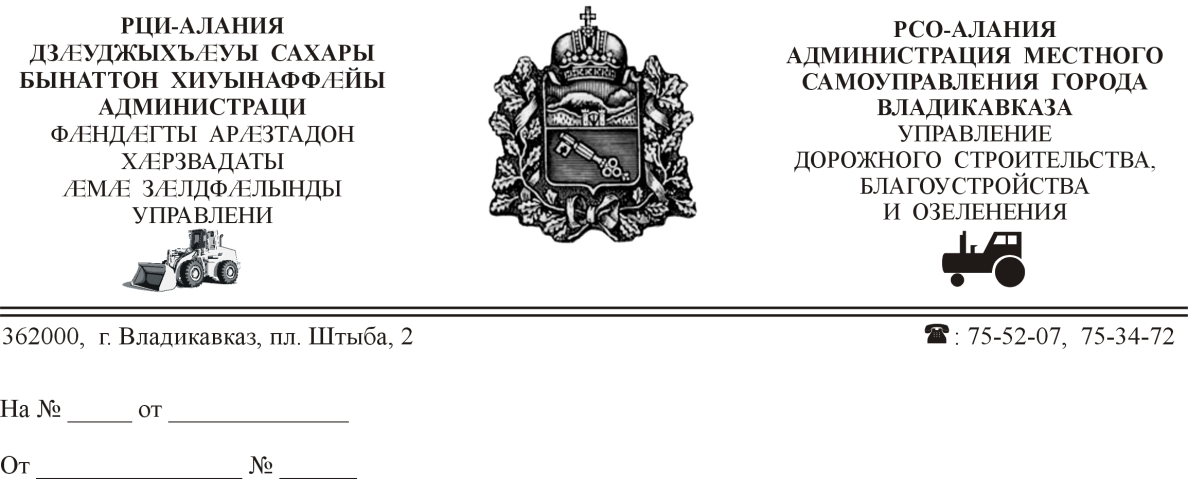 СОБРАНИЕ ПРЕДСТАВИТЕЛЕЙг. ВЛАДИКАВКАЗРЕШЕНИЕот 9 сентября 2022 г. № 34/57г.ВладикавказО принятии государственного имущества в муниципальную собственность города Владикавказ	В соответствии с федеральными законами от 06.10.2003 №131-ФЗ «Об общих принципах организации местного самоуправления в Российской Федерации», от 06.10.1999 №184-ФЗ «Об общих принципах организации законодательных (представительных) и исполнительных органов государственной власти субъектов Российской Федерации», от 22.08.2004 №122-ФЗ «О внесении изменений в законодательные акты Российской Федерации и признании утратившими силу некоторых законодательных актов Российской Федерации в связи с принятием федеральных законов «О внесении изменений и дополнений в Федеральный закон «Об общих принципах организации законодательных (представительных) и исполнительных органов государственной власти субъектов Российской Федерации» и «Об общих принципах организации местного самоуправления в Российской Федерации», Постановлением Правительства РФ от 13.06.2006 №374 «О перечнях документов, необходимых для принятия решения о передаче имущества из федеральной собственности в собственность субъекта Российской Федерации или муниципальную собственность, из собственности субъекта Российской Федерации в федеральную собственность или муниципальную собственность, из муниципальной собственности в федеральную собственность или собственность субъекта Российской Федерации», Распоряжением Правительства  Республики  Северная  Осетия-Алания  от  30.08.2022  №524-р        «О передаче земельного участка из собственности Республики Северная Осетия-Алания в собственность муниципального образования городской округ город Владикавказ», Уставом муниципального образования г.Владикавказ (Дзауджикау), принятым решением Собрания представителей г.Владикавказ от 27.12.2005 (в редакции от 27.12.2021), Положением о порядке управления и распоряжения муниципальной собственностью муниципального образования город Владикавказ (Дзауджикау), утвержденным решением Собрания представителей г.Владикавказ от 02.07.2013 №44/52, тридцать четвертая сессия Собрания представителей г.Владикавказ VII созыва р е ш а е т:  Статья 1Принять из государственной собственности Республики Северная              Осетия-Алания в муниципальную собственность города Владикавказ земельный участок с кадастровым номером 15:09:0031903:110, площадью 29966 кв.м., с видом разрешенного использования: среднеэтажная жилая застройка, расположенный по адресу: РСО-Алания, г.Владикавказ, ул.Гадиева, 97.Статья 2Администрации местного самоуправления г.Владикавказа осуществить необходимые мероприятия по исполнению статьи 1 настоящего решения.Статья 3Настоящее решение вступает в силу со дня его официального опубликования.Статья 4 Настоящее решение подлежит официальному опубликованию в газете «Владикавказ» и размещению на официальном сайте муниципального образования г.Владикавказ.Статья 5Контроль исполнения настоящего решения возложить на первого заместителя председателя Собрания представителей г.Владикавказ А.В. Пациорина. Врио главы муниципального	                    образования г.Владикавказ                                                                             З.И. Салбиева